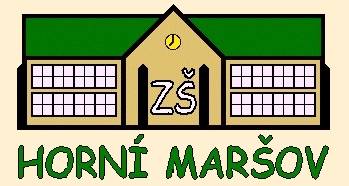 Základní škola a Mateřská škola Horní MaršovPředzápis + ZÁPIS do Mateřské školy Horní Maršov pro školní rok 2024/2025Systém zápisu dětí do Mateřské školy Horní Maršov na školní rok 2024/2025 bude probíhat ve 3 fázích: 1. fáze - vydávání žádostí (tzv. předzápis) V této fázi je třeba vytvořit žádost o přijetí a nechat si ji potvrdit od lékaře Vašeho dítěte. Žádost pro zápis dítěte do mateřské školy je možné získat dvěma níže vedenými způsoby v období vydávání žádostí od 8. 4. do 9. 5. 2024:a) Stažením žádosti z webových stránek https://www.zshornimarsov.cz/ms-1/formulare-a-dokumenty/b) Vyzvednutí v mateřské škole2. fáze - příjem vyplněných žádostí (zápis) do MŠ Je nutné podat žádost o přijetí k předškolnímu vzdělávání v listinné formě ve stanoveném termínu (9. 5. 2024). K zápisu budete potřebovat: • žádost s originál potvrzením praktického lékaře pro děti a dorost o povinném očkování, • rodný list dítěte, • občanský průkaz zákonného zástupce.3. fáze - vyhodnocování žádostí V souladu s ustanovením § 36 zákona č. 500/2004 Sb. správní řád mají zákonní zástupci možnost využít procesního práva vyjádřit se k podkladům rozhodnutí dne 16. 5. 2024 od 8:00 do 10:00 hodin v budově mateřské školy. V průběhu této fáze ředitelka ZŠ a MŠ rozhodne o přijetí/nepřijetí dítěte do MŠ a nejpozději do 17. 5. 2024 zveřejní seznam registračních čísel přijatých dětí na https://www.zshornimarsov.cz/ a na vchodových dveřích MŠ. Rozhodnutí o nepřijetí bude zasláno na uvedenou adresu v žádosti o přijetí do vlastních rukou zákonného zástupce.